Sport Premium Funding statement 2022/2023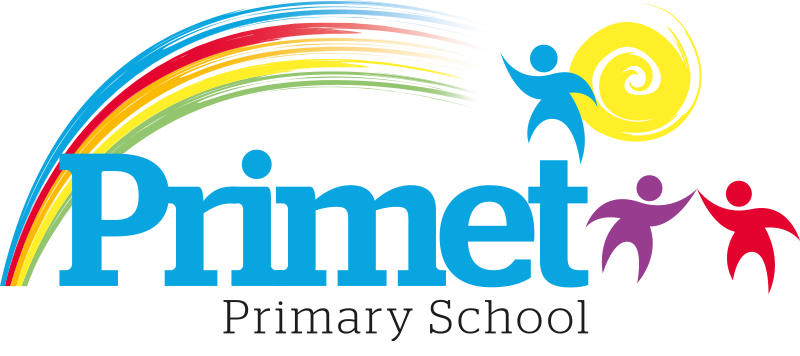  CONTEXT OF THE SCHOOL  The school is a average-sized Primary School with 190 (September 2022) pupils on roll. Key features of the school 7 classes one form entry primary school. Socio-economic Taken from the 18/19 LSIP, Over deprivation index (A least E most deprived) Education skills and training = E Income = E Employment = E Health and Disability = E Housing = A - because of close-proximity to public services Crime = E Living Environment = E Ethnic heritage, we have 12 different heritages at school;46% white/British, 28% Pakistani, Other white 8%, White and Asian 2%, other Asian 3%, Roma 2% and 11% Other.Gender balance 47.37% Female 52.63% Male FSM 40% & 40% eligible for Pupil Premium funding. (EYFS PPG children to be included later once known) SEND 19%, 3 with EHCP 34 with SEN support. Likely to rise once EYFS included. CLA  0 families, 8 CAF’s Attendance:              Attendance including CME is 92.65% 2021/2022 -2.88% reduction (September 2020 to March 2021 was 95.53%)             Attendance excluding CME is 92.65% 2021/2022, this is closing the gap with National Average. Mobility: The following KS1 children were not in reception in this school at the end of that year: Y1: 4 children: (13%)  Y2: 7 children: (27%)  The following KS2 children were not in Y2 in this school at the end of that year: Y3: 12 children: (40%) Y4: 12 children: (39%)  Y5: 17 children: (50%)  Y6: 20 children: (67%) Key informationRecord of Sport premium funding Spending 2021/2022 Impact Report Priorities for the spending for Sport Premium FundingWritten: October 2022Reviewed June 2023Pupil summary2022/20232022/2023Number of Eligible pupils190£17,630Item/Project Cost Objective Impact HLTA coaching in the afternoons£7,500To provide focused PE sessions for all year groups during the afternoons. HLTA coaching for after school activities £2,000To provided focus coaching of children to up skills the children in representing school at local competitions. To use local coaches from the local community. Cricket and Rugby, BikeabilityFreeTo provided extra opportunities to improve the children’s sporting skills. To represent school in competitions.To join Sports partnership in the Pendle area£3,500To be in the sports partnership to access all out of school competitions for all children no matter of abilityTo provide quality resources in all areas of PE so the children can improve their skills£2500Resources are to bought to improve the quality of the provision of PE in lessons and for after school provision.Taken from PE cost centre not sport grantTo provide transport to school events so the children can represent school at local competitions.£500To provide transport.To provide children with breakfast club with resources and staff.£400To have a working breakfast club. This is to support parents and to improve on the children being able to attend school.New climbing frame in EYFS.£3,800To support the children in EYFS to aid with developing gross motor control and movement.Total spending £17,700= Total £ 17,770 £70 over spend will be taken back from PE cost centre.